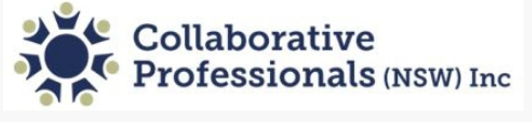 The Abrams ScholarshipThe Abrams Scholarship was established by Collaborative Professionals (NSW) in 2021, in acknowledgement of the work undertaken by Sue Abrams to promote and develop interdisciplinary collaborative practice in NSW over the last 15 years.CP(NSW) is committed to promoting and developing interdisciplinary collaborative practice in NSW and helping the collaborative community grow by providing information and supporting members (and future members) in identifying and engaging in collaborative training opportunities.Commencing in 2022, the scholarship will be offered to two candidates annually.  The candidates selected will receive funding to the value of $1,350 each:To undertake collaborative practice training that satisfies Membership Eligibility Requirements or undertake advanced training in collaborative practice;andTo meet their annual membership fee with CP(NSW)/AACP, for one year.Applications for the scholarship will be considered by the CP (NSW) Board.  To be considered for the scholarship, complete and return the form below to info@collabprofessionalsnsw.org.au by 30th June 2022. Note: Applicants must reside in NSW or demonstrate a significant connection to NSW.APPLICATION FORM – THE ABRAMS SCHOLARSHIPName: Email Address:Best contact number:Street or business address:Are you a resident of NSW: YesNo.  If you have ticked No, please describe your significant connection to NSW:Role you intend to undertake when engaging in collaborative practice: Collaborative LawyerCollaborative CoachFinancial NeutralChild ConsultantValuerOther, please specify:What is your reason for wanting to undertake interdisciplinary collaborative training or undertake advanced training? / What do you hope to achieve through becoming collaboratively trained/more skilled in collaboration? Collaborative Professionals (NSW) offer two scholarships annually. Set out briefly how your participation in training could assist in developing the Collaborative community and why you believe the scholarship should be awarded to you: Please provide the contact details of one professional referee who is prepared to support your application.  Name:Telephone:If you are selected as a scholarship recipient, would you be willing to provide a statement about how the scholarship impacted your professional life?  Yes  No 